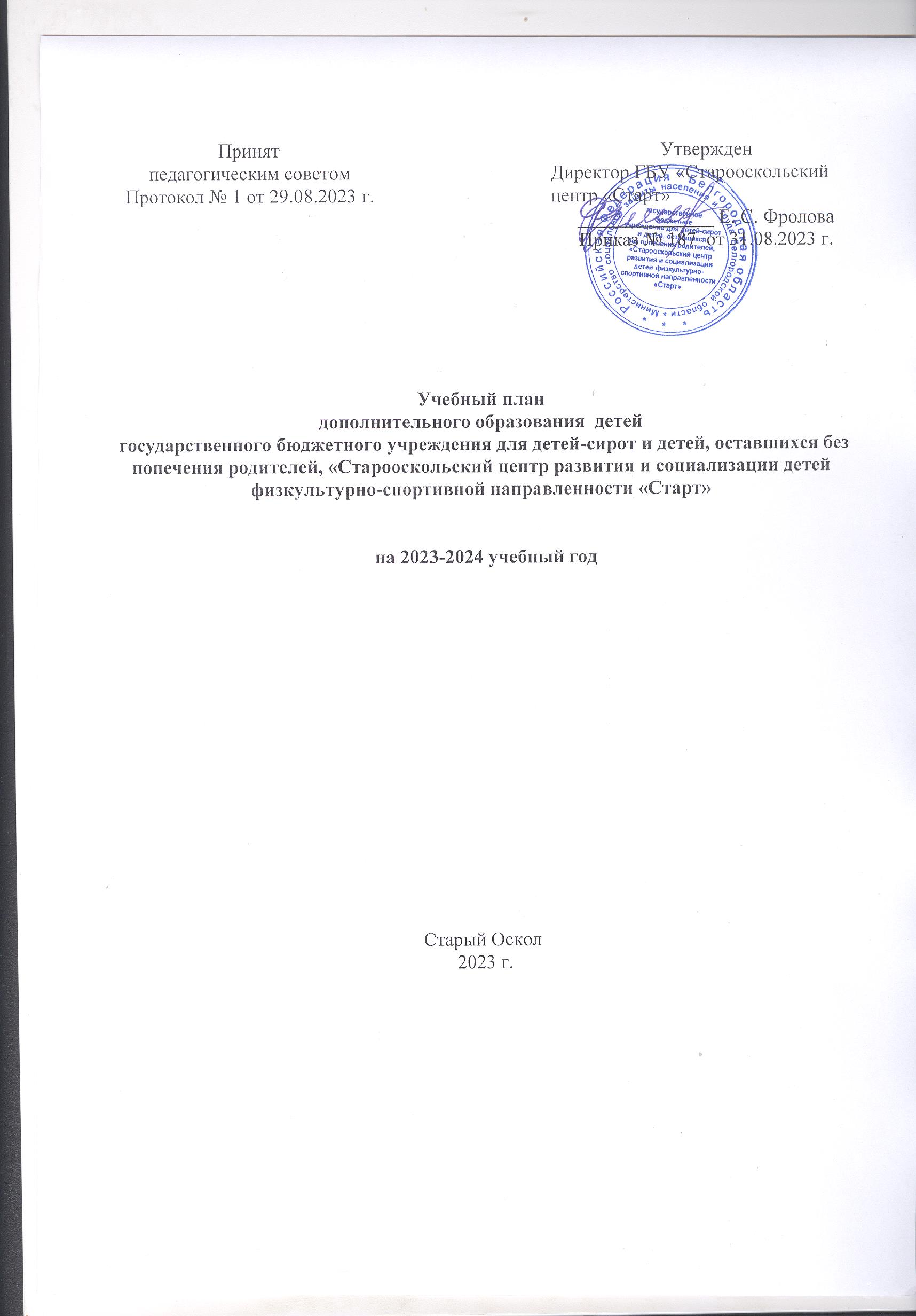 Стары	й Оскол2023г.Учебный план дополнительного образования  детей государственного бюджетного учреждения для детей-сирот и детей, оставшихся без попечения родителей, «Старооскольский центр развития и социализации детей физкультурно-спортивной направленности «Старт»  на 2023-2024 учебный год построен на основании изучения запроса обучающихся на образовательную деятельность, с учетом анализа работы учреждения за предшествующий 2022-2023 учебный год, в соответствии с нормативно-правовыми документами: – Конституция Российской Федерации; – Федеральный закон Российской Федерации от 29 декабря 2012 г. №273- ФЗ «Об образовании в Российской Федерации»; – Приказ Минпросвещения России от 09.11.2018 г. №196 «Об утверждении Порядка организации и осуществления образовательной деятельности по дополнительным общеобразовательным программам»; – Постановление Главного государственного санитарного врача РФ от 28.09.2020 г. № 28 «Об утверждении Санитарных правил СП 2.4.4.3648-20 «Санитарно-эпидемиологические требования к организациям воспитания и обучения, отдыха и оздоровления детей и молодежи»; – Распоряжение Правительства РФ от 31 марта 2022 года № 678-р «Об утверждении Концепции развития дополнительного образования детей и признании утратившим силу Распоряжения Правительства РФ от 04 сентября 2014 года № 1726-р» (вместе с «Концепцией развития дополнительного образования детей до 2030 года»); – Распоряжение Правительства Белгородской области от 29.10.2018 г. № 549- рп «О внедрении целевой модели развития региональной системы дополнительного образования детей»;- Устав учреждения;-  Лицензия на осуществление образовательной деятельности  №8267 от 27 мая 2016 года; срок действия: бессрочно,  выдана департаментом образования Белгородской области. - локальные акты учреждения.Учебный план составлен на основе штатного расписания, тарификации педагогов дополнительного образования, инструктора по труду, тренеров-преподавателей, расписания занятий с учетом учебно-методического и материально-технического обеспечения, дополнительных общеобразовательных (общеразвивающих)  программ. Дополнительные общеобразовательные (общеразвивающие) программы рассмотрены методическим объединением, педагогическим советом ГБУ «Старооскольский центр «Старт»», утверждены директором учреждения.В 2023-2024 учебном году в учреждении будут реализовываться 18 дополнительных общеобразовательных (общеразвивающих) программ физкультурно-спортивной (6 программ), художественной (6 программ), социально-педагогической  (4 программы) и технической (2 программы) направленностей.Дополнительные общеобразовательные (общеразвивающие) программы, реализуемые в учреждении, составлены в соответствии с предъявляемыми к ним требованиями, содержат все необходимые структурные элементы: титульный лист, пояснительная записка, содержание изучаемого курса, календарно-тематический план, ресурсное обеспечение. При организации образовательной деятельности по дополнительным общеобразовательным (общеразвивающим) программам предусмотрен текущий контроль, промежуточная и итоговая аттестации. Формы проведения промежуточной и итоговой аттестаций регламентируются дополнительной общеобразовательной (общеразвивающей)  программой в соответствии с ожидаемыми результатами обучения и могут быть следующими: творческие работы, самостоятельные работы репродуктивного характера, отчетные выставки,  срезовые работы,  тестирование,  концертное прослушивание,  защита творческих работ, проектов, фестиваль, соревнование,  турнир, сдача нормативов, собеседование и т.д. Материалы для проведения промежуточной и итоговой аттестаций разрабатываются педагогом самостоятельно. Промежуточная и итоговая аттестации позволяют определить итоговый уровень развития теоретических знаний, практических умений и навыков обучающихся, их соответствие прогнозируемым результатам дополнительных общеобразовательных (общеразвивающих) программ. Выполнение учебного плана контролируется ежемесячно по журналам, а также через посещение администрацией учреждения занятий, открытых мероприятий, творческих отчетов, выставок, презентаций, изучение и утверждение программ, тематики планирования занятий. При формировании спортивных секций, творческих объединений по интересам, учитываются: - свобода выбора программы, педагога, формы объединения, переход из одного творческого объединения по интересам в другое; - творческая индивидуальность ребенка; - создание условий для усвоения программы в самостоятельно определенном темпе.Основными формами образовательной деятельности являются:  теоретические и практические занятия,  групповые и индивидуальные занятия. Количество часов на групповые и индивидуальные занятия определяется педагогами в соответствии с утвержденными дополнительными общеобразовательными (общеразвивающими) программами. Период обучения по дополнительным общеобразовательным (общеразвивающим) программам составляет 1 год. Начало учебного года – 01 сентября, окончание – 31 мая. Летний режим работы с 01 июня пол 31 августа. Набор обучающихся в объединения по интересам проводится в течение всего учебного года.Учебный план включает в себя следующие нормативы: недельное количество часов на реализацию программ по каждому виду образовательной деятельности; количество учебных гркпп, количество учащихся.  Количество часов в неделю на реализацию дополнительных общеобразовательных (общеразвивающих) программ: 1-6 часов в неделю. Учебная неделя – 7 дней с учетом субботы и воскресенья. Максимально допустимая нагрузка на одного ребенка в неделю не превышает 12 академических часов. Численный состав учебных групп определяется в соответствии с психолого-педагогическими рекомендациями, санитарно-гигиеническими нормами, содержанием дополнительных общеобразовательных программ, формами обучения, направленностями образовательной деятельности, а также их специфики и составляет 2-15 человек. Количество и последовательность занятий определяется расписанием, учитывающим интересы ребенка. Начало занятий не ранее 8.00, окончание не позже 20.00 часов. Продолжительность занятий 30-40 минут, перерыв – 10 минут для отдыха обучающихся между каждым занятием.Дополнения и изменения в учебный план дополнительного образования на 2023-2024 учебный год утверждаются приказами директора учреждения.Учебный план дополнительного образования ГБУ «Старооскольский центр «Старт»»  на 2023-2024 учебный год (по состоянию на 01.09.2023 года):НаправленностьНаименование объединения по интересамФ.И.О. педагогаКоличество учебных группКоличество учащихся (человек)Учебная нагрузка(часов в неделю) Физкультурно-спортивнаяСекция «Стритбол»Шевченко Д. И.254Физкультурно-спортивнаяСекция «Мини-волейбол»Шевченко Д. И288Физкультурно-спортивнаяСекция «Футбол»Шевченко Д. И266Физкультурно-спортивнаяСекция «Волейбол»Шевченко Д. И.3169Физкультурно-спортивнаяСекция «Общая физическая подготовка»Будянский И. В.3109Физкультурно-спортивнаяСекция «Мини-футбол»Будянский И. В.389ХудожественнаяХореографическая студия «На старте»Браун А. С.399ХудожественнаяТеатральная студия «Сказка за сказкой»Иванова Н. П.164,5ХудожественнаяКружок «Мир красок»Финк О. Н.274ХудожественнаяТворческое объединение «Фантазеры»Штоколова Т. Н.4114ХудожественнаяТворческое объединение «Выжигание и резьба по дереву»Ходулин А. А.3116Социально-педагогическаяТворческое объединение «Домашние истории»Штоколова Т. Н.51010Социально-педагогическаяТворческое объединение «Домоводство»Штоколова Т. Н.264Социально-педагогическаяТворческое объединение «Умелец»Ходулин А. А.268Социально-педагогическаяТворческое объединение «Мастер на все руки»Ходулин А. А.256ТехническаяКружок «Юный информатик»Решетник Э. А.366ТехническаяКружок «Мир презентаций»Решетник Э. А.3103